ПРАВИТЕЛЬСТВО РОССИЙСКОЙ ФЕДЕРАЦИИПОСТАНОВЛЕНИЕот 30 августа 2017 г. N 1042ОБ УТВЕРЖДЕНИИ ПРАВИЛОПРЕДЕЛЕНИЯ РАЗМЕРА ШТРАФА, НАЧИСЛЯЕМОГО В СЛУЧАЕНЕНАДЛЕЖАЩЕГО ИСПОЛНЕНИЯ ЗАКАЗЧИКОМ, НЕИСПОЛНЕНИЯИЛИ НЕНАДЛЕЖАЩЕГО ИСПОЛНЕНИЯ ПОСТАВЩИКОМ (ПОДРЯДЧИКОМ,ИСПОЛНИТЕЛЕМ) ОБЯЗАТЕЛЬСТВ, ПРЕДУСМОТРЕННЫХ КОНТРАКТОМ(ЗА ИСКЛЮЧЕНИЕМ ПРОСРОЧКИ ИСПОЛНЕНИЯ ОБЯЗАТЕЛЬСТВЗАКАЗЧИКОМ, ПОСТАВЩИКОМ (ПОДРЯДЧИКОМ, ИСПОЛНИТЕЛЕМ),О ВНЕСЕНИИ ИЗМЕНЕНИЙ В ПОСТАНОВЛЕНИЕ ПРАВИТЕЛЬСТВА РОССИЙСКОЙФЕДЕРАЦИИ ОТ 15 МАЯ 2017 Г. N 570 И ПРИЗНАНИИ УТРАТИВШИМСИЛУ ПОСТАНОВЛЕНИЯ ПРАВИТЕЛЬСТВА РОССИЙСКОЙ ФЕДЕРАЦИИОТ 25 НОЯБРЯ 2013 Г. N 1063В соответствии со статьей 34 Федерального закона "О контрактной системе в сфере закупок товаров, работ, услуг для обеспечения государственных и муниципальных нужд" Правительство Российской Федерации постановляет:1. Утвердить прилагаемые:Правила определения размера штрафа, начисляемого в случае ненадлежащего исполнения заказчиком, неисполнения или ненадлежащего исполнения поставщиком (подрядчиком, исполнителем) обязательств, предусмотренных контрактом (за исключением просрочки исполнения обязательств заказчиком, поставщиком (подрядчиком, исполнителем);(в ред. Постановления Правительства РФ от 02.08.2019 N 1011)изменения, которые вносятся в постановление Правительства Российской Федерации от 15 мая 2017 г. N 570 "Об установлении видов и объемов работ по строительству, реконструкции объектов капитального строительства, которые подрядчик обязан выполнить самостоятельно без привлечения других лиц к исполнению своих обязательств по государственному и (или) муниципальному контрактам, и о внесении изменений в Правила определения размера штрафа, начисляемого в случае ненадлежащего исполнения заказчиком, поставщиком (подрядчиком, исполнителем) обязательств, предусмотренных контрактом (за исключением просрочки исполнения обязательств заказчиком, поставщиком (подрядчиком, исполнителем), и размера пени, начисляемой за каждый день просрочки исполнения поставщиком (подрядчиком, исполнителем) обязательства, предусмотренного контрактом" (Собрание законодательства Российской Федерации, 2017, N 21, ст. 3022).2. Признать утратившим силу постановление Правительства Российской Федерации от 25 ноября 2013 г. N 1063 "Об утверждении Правил определения размера штрафа, начисляемого в случае ненадлежащего исполнения заказчиком, поставщиком (подрядчиком, исполнителем) обязательств, предусмотренных контрактом (за исключением просрочки исполнения обязательств заказчиком, поставщиком (подрядчиком, исполнителем), и размера пени, начисляемой за каждый день просрочки исполнения поставщиком (подрядчиком, исполнителем) обязательства, предусмотренного контрактом" (Собрание законодательства Российской Федерации, 2013, N 48, ст. 6266).3. Настоящее постановление применяется к отношениям, связанным с осуществлением закупок товаров, работ, услуг для обеспечения государственных и муниципальных нужд, извещения об осуществлении которых размещены в единой информационной системе в сфере закупок либо приглашения принять участие в которых направлены после дня вступления в силу настоящего постановления.Председатель ПравительстваРоссийской ФедерацииД.МЕДВЕДЕВУтвержденыпостановлением ПравительстваРоссийской Федерацииот 30 августа 2017 г. N 1042ПРАВИЛАОПРЕДЕЛЕНИЯ РАЗМЕРА ШТРАФА, НАЧИСЛЯЕМОГО В СЛУЧАЕНЕНАДЛЕЖАЩЕГО ИСПОЛНЕНИЯ ЗАКАЗЧИКОМ, НЕИСПОЛНЕНИЯИЛИ НЕНАДЛЕЖАЩЕГО ИСПОЛНЕНИЯ ПОСТАВЩИКОМ (ПОДРЯДЧИКОМ,ИСПОЛНИТЕЛЕМ) ОБЯЗАТЕЛЬСТВ, ПРЕДУСМОТРЕННЫХ КОНТРАКТОМ(ЗА ИСКЛЮЧЕНИЕМ ПРОСРОЧКИ ИСПОЛНЕНИЯ ОБЯЗАТЕЛЬСТВЗАКАЗЧИКОМ, ПОСТАВЩИКОМ (ПОДРЯДЧИКОМ, ИСПОЛНИТЕЛЕМ)1. Настоящие Правила устанавливают порядок определения в контракте размера штрафа, начисляемого за ненадлежащее исполнение заказчиком обязательств, предусмотренных контрактом, за исключением просрочки исполнения обязательств, предусмотренных контрактом и размера штрафа, начисляемого за неисполнение или ненадлежащее исполнение поставщиком (подрядчиком, исполнителем) обязательств, предусмотренных контрактом, за исключением просрочки исполнения обязательств (в том числе гарантийного обязательства), предусмотренных контрактом (далее - штраф).(п. 1 в ред. Постановления Правительства РФ от 02.08.2019 N 1011)2. Размер штрафа устанавливается контрактом в соответствии с пунктами 3 - 9 настоящих Правил, за исключением случая, предусмотренного пунктом 13 настоящих Правил, в том числе рассчитывается как процент цены контракта, или в случае, если контрактом предусмотрены этапы исполнения контракта, как процент этапа исполнения контракта (далее - цена контракта (этапа)).(в ред. Постановления Правительства РФ от 02.08.2019 N 1011)3. За каждый факт неисполнения или ненадлежащего исполнения поставщиком (подрядчиком, исполнителем) обязательств, предусмотренных контрактом, за исключением просрочки исполнения обязательств (в том числе гарантийного обязательства), предусмотренных контрактом, размер штрафа устанавливается в следующем порядке (за исключением случаев, предусмотренных пунктами 4 - 8 настоящих Правил):(в ред. Постановления Правительства РФ от 02.08.2019 N 1011)а) 10 процентов цены контракта (этапа) в случае, если цена контракта (этапа) не превышает 3 млн. рублей;б) 5 процентов цены контракта (этапа) в случае, если цена контракта (этапа) составляет от 3 млн. рублей до 50 млн. рублей (включительно);в) 1 процент цены контракта (этапа) в случае, если цена контракта (этапа) составляет от 50 млн. рублей до 100 млн. рублей (включительно);г) 0,5 процента цены контракта (этапа) в случае, если цена контракта (этапа) составляет от 100 млн. рублей до 500 млн. рублей (включительно);д) 0,4 процента цены контракта (этапа) в случае, если цена контракта (этапа) составляет от 500 млн. рублей до 1 млрд. рублей (включительно);е) 0,3 процента цены контракта (этапа) в случае, если цена контракта (этапа) составляет от 1 млрд. рублей до 2 млрд. рублей (включительно);ж) 0,25 процента цены контракта (этапа) в случае, если цена контракта (этапа) составляет от 2 млрд. рублей до 5 млрд. рублей (включительно);з) 0,2 процента цены контракта (этапа) в случае, если цена контракта (этапа) составляет от 5 млрд. рублей до 10 млрд. рублей (включительно);и) 0,1 процента цены контракта (этапа) в случае, если цена контракта (этапа) превышает 10 млрд. рублей.4. За каждый факт неисполнения или ненадлежащего исполнения поставщиком (подрядчиком, исполнителем) обязательств, предусмотренных контрактом, заключенным по результатам определения поставщика (подрядчика, исполнителя) в соответствии с пунктом 1 части 1 статьи 30 Федерального закона "О контрактной системе в сфере закупок товаров, работ, услуг для обеспечения государственных и муниципальных нужд" (далее - Федеральный закон), за исключением просрочки исполнения обязательств (в том числе гарантийного обязательства), предусмотренных контрактом, размер штрафа устанавливается в размере 1 процента цены контракта (этапа), но не более 5 тыс. рублей и не менее 1 тыс. рублей.(п. 4 в ред. Постановления Правительства РФ от 02.08.2019 N 1011)5. За каждый факт неисполнения или ненадлежащего исполнения поставщиком (подрядчиком, исполнителем) обязательств, предусмотренных контрактом, заключенным с победителем закупки (или с иным участником закупки в случаях, установленных Федеральным законом), предложившим наиболее высокую цену за право заключения контракта, размер штрафа рассчитывается в порядке, установленном настоящими Правилами, за исключением просрочки исполнения обязательств (в том числе гарантийного обязательства), предусмотренных контрактом, и устанавливается в следующем порядке:(в ред. Постановления Правительства РФ от 02.08.2019 N 1011)а) в случае, если цена контракта не превышает начальную (максимальную) цену контракта:10 процентов начальной (максимальной) цены контракта, если цена контракта не превышает 3 млн. рублей;5 процентов начальной (максимальной) цены контракта, если цена контракта составляет от 3 млн. рублей до 50 млн. рублей (включительно);1 процент начальной (максимальной) цены контракта, если цена контракта составляет от 50 млн. рублей до 100 млн. рублей (включительно);(пп. "а" в ред. Постановления Правительства РФ от 02.08.2019 N 1011)б) в случае, если цена контракта превышает начальную (максимальную) цену контракта:10 процентов цены контракта, если цена контракта не превышает 3 млн. рублей;5 процентов цены контракта, если цена контракта составляет от 3 млн. рублей до 50 млн. рублей (включительно);1 процент цены контракта, если цена контракта составляет от 50 млн. рублей до 100 млн. рублей (включительно).(пп. "б" в ред. Постановления Правительства РФ от 02.08.2019 N 1011)в) утратил силу. - Постановление Правительства РФ от 02.08.2019 N 1011.6. За каждый факт неисполнения или ненадлежащего исполнения поставщиком (подрядчиком, исполнителем) обязательства, предусмотренного контрактом, которое не имеет стоимостного выражения, размер штрафа устанавливается (при наличии в контракте таких обязательств) в следующем порядке:(в ред. Постановления Правительства РФ от 02.08.2019 N 1011)а) 1000 рублей, если цена контракта не превышает 3 млн. рублей;б) 5000 рублей, если цена контракта составляет от 3 млн. рублей до 50 млн. рублей (включительно);в) 10000 рублей, если цена контракта составляет от 50 млн. рублей до 100 млн. рублей (включительно);г) 100000 рублей, если цена контракта превышает 100 млн. рублей.7. За ненадлежащее исполнение подрядчиком обязательств по выполнению видов и объемов работ по строительству, реконструкции объектов капитального строительства, которые подрядчик обязан выполнить самостоятельно без привлечения других лиц к исполнению своих обязательств по контракту, размер штрафа устанавливается в размере 5 процентов стоимости указанных работ.8. В случае если в соответствии с частью 6 статьи 30 Федерального закона контрактом предусмотрено условие о гражданско-правовой ответственности поставщиков (подрядчиков, исполнителей) за неисполнение условия о привлечении к исполнению контракта субподрядчиков, соисполнителей из числа субъектов малого предпринимательства, социально ориентированных некоммерческих организаций в виде штрафа, штраф устанавливается в размере 5 процентов объема такого привлечения, установленного контрактом.9. За каждый факт неисполнения заказчиком обязательств, предусмотренных контрактом, за исключением просрочки исполнения обязательств, предусмотренных контрактом, размер штрафа устанавливается в следующем порядке:(в ред. Постановления Правительства РФ от 02.08.2019 N 1011)а) 1000 рублей, если цена контракта не превышает 3 млн. рублей (включительно);б) 5000 рублей, если цена контракта составляет от 3 млн. рублей до 50 млн. рублей (включительно);в) 10000 рублей, если цена контракта составляет от 50 млн. рублей до 100 млн. рублей (включительно);г) 100000 рублей, если цена контракта превышает 100 млн. рублей.10. Утратил силу. - Постановление Правительства РФ от 02.08.2019 N 1011.11. Общая сумма начисленных штрафов за неисполнение или ненадлежащее исполнение поставщиком (подрядчиком, исполнителем) обязательств, предусмотренных контрактом, не может превышать цену контракта.(в ред. Постановления Правительства РФ от 02.08.2019 N 1011)12. Общая сумма начисленных штрафов за ненадлежащее исполнение заказчиком обязательств, предусмотренных контрактом, не может превышать цену контракта.(в ред. Постановления Правительства РФ от 02.08.2019 N 1011)13. В случае если законодательством Российской Федерации установлен иной порядок начисления штрафа, чем порядок, предусмотренный настоящими Правилами, размер такого штрафа и порядок его начисления устанавливается контрактом в соответствии с законодательством Российской Федерации.(п. 13 введен Постановлением Правительства РФ от 02.08.2019 N 1011)Утвержденыпостановлением ПравительстваРоссийской Федерацииот 30 августа 2017 г. N 1042ИЗМЕНЕНИЯ,КОТОРЫЕ ВНОСЯТСЯ В ПОСТАНОВЛЕНИЕ ПРАВИТЕЛЬСТВА РОССИЙСКОЙФЕДЕРАЦИИ ОТ 15 МАЯ 2017 Г. N 5701. Абзац третий пункта 1 признать утратившим силу.2. Подпункт "в" пункта 2 изложить в следующей редакции:"в) порядок определения размера штрафа, начисляемого за ненадлежащее исполнение подрядчиком обязательств по выполнению видов и объемов работ по строительству, реконструкции объекта капитального строительства, которые подрядчик обязан выполнить самостоятельно без привлечения других лиц к исполнению своих обязательств по государственному и (или) муниципальному контрактам, устанавливается Правилами определения размера штрафа, начисляемого в случае ненадлежащего исполнения заказчиком, неисполнения или ненадлежащего исполнения поставщиком (подрядчиком, исполнителем) обязательств, предусмотренных контрактом (за исключением просрочки исполнения обязательств заказчиком, поставщиком (подрядчиком, исполнителем), и размера пени, начисляемой за каждый день просрочки исполнения поставщиком (подрядчиком, исполнителем) обязательства, предусмотренного контрактом, утвержденными постановлением Правительства Российской Федерации от 30 августа 2017 г. N 1042 "Об утверждении Правил определения размера штрафа, начисляемого в случае ненадлежащего исполнения заказчиком, неисполнения или ненадлежащего исполнения поставщиком (подрядчиком, исполнителем) обязательств, предусмотренных контрактом (за исключением просрочки исполнения обязательств заказчиком, поставщиком (подрядчиком, исполнителем), и размера пени, начисляемой за каждый день просрочки исполнения поставщиком (подрядчиком, исполнителем) обязательства, предусмотренного контрактом, о внесении изменений в постановление Правительства Российской Федерации от 15 мая 2017 г. N 570 и признании утратившим силу постановления Правительства Российской Федерации от 25 ноября 2013 г. N 1063".".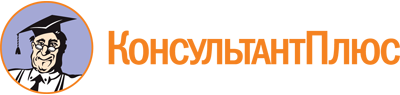 Постановление Правительства РФ от 30.08.2017 N 1042
(ред. от 02.08.2019)
"Об утверждении Правил определения размера штрафа, начисляемого в случае ненадлежащего исполнения заказчиком, неисполнения или ненадлежащего исполнения поставщиком (подрядчиком, исполнителем) обязательств, предусмотренных контрактом (за исключением просрочки исполнения обязательств заказчиком, поставщиком (подрядчиком, исполнителем), о внесении изменений в постановление Правительства Российской Федерации от 15 мая 2017 г. N 570 и признании утратившим силу постановления Правительства Российской Федерации от 25 ноября 2013 г. N 1063"Документ предоставлен КонсультантПлюс

www.consultant.ru

 Список изменяющих документов(в ред. Постановления Правительства РФ от 02.08.2019 N 1011)Список изменяющих документов(в ред. Постановления Правительства РФ от 02.08.2019 N 1011)